Course unitDescriptor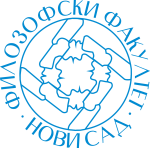 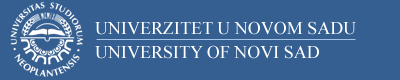 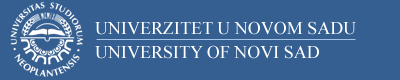 Course unitDescriptorFaculty of PhilosophyFaculty of PhilosophyGENERAL INFORMATIONGENERAL INFORMATIONGENERAL INFORMATIONGENERAL INFORMATIONStudy program in which the course unit is offeredStudy program in which the course unit is offeredLanguage and LiteratureLanguage and LiteratureCourse unit titleCourse unit titleContemporary Cosmopolitan FictionContemporary Cosmopolitan FictionCourse unit codeCourse unit codeType of course unit Type of course unit OptionalOptionalLevel of course unitLevel of course unitThirdThirdField of Study (please see ISCED)Field of Study (please see ISCED)Languages, Literature and LinguisticsLanguages, Literature and LinguisticsSemester when the course unit is offeredSemester when the course unit is offeredwinter / summerwinter / summerYear of study (if applicable)Year of study (if applicable)Number of ECTS allocatedNumber of ECTS allocated1010Name of lecturer/lecturersName of lecturer/lecturersArijana Luburić CvijanovićArijana Luburić CvijanovićName of contact personName of contact personArijana Luburić CvijanovićArijana Luburić CvijanovićMode of course unit deliveryMode of course unit deliveryFace-to-face (possibility of distance learning)Face-to-face (possibility of distance learning)Course unit pre-requisites (e.g. level of language required, etc)Course unit pre-requisites (e.g. level of language required, etc)B2 EnglishB2 EnglishPURPOSE AND OVERVIEW (max 5-10 sentences)PURPOSE AND OVERVIEW (max 5-10 sentences)PURPOSE AND OVERVIEW (max 5-10 sentences)PURPOSE AND OVERVIEW (max 5-10 sentences)Students are introduced to the development and features of cosmopolitan fiction, as well as its social and historical context. New cosmopolitan fiction is discussed within the framework of relevant interdisciplinary theories: cosmopolitan theory, geocriticism, globalization theory. Students are introduced to the development and features of cosmopolitan fiction, as well as its social and historical context. New cosmopolitan fiction is discussed within the framework of relevant interdisciplinary theories: cosmopolitan theory, geocriticism, globalization theory. Students are introduced to the development and features of cosmopolitan fiction, as well as its social and historical context. New cosmopolitan fiction is discussed within the framework of relevant interdisciplinary theories: cosmopolitan theory, geocriticism, globalization theory. Students are introduced to the development and features of cosmopolitan fiction, as well as its social and historical context. New cosmopolitan fiction is discussed within the framework of relevant interdisciplinary theories: cosmopolitan theory, geocriticism, globalization theory. LEARNING OUTCOMES (knowledge and skills)LEARNING OUTCOMES (knowledge and skills)LEARNING OUTCOMES (knowledge and skills)LEARNING OUTCOMES (knowledge and skills)Students should gain knowledge on some of the latest tendencies in contemporary fiction in English and theory, with special focus on the features of new cosmopolitan fiction which distinguish it from earlier forms of literary cosmopolitanism. Students should gain knowledge on some of the latest tendencies in contemporary fiction in English and theory, with special focus on the features of new cosmopolitan fiction which distinguish it from earlier forms of literary cosmopolitanism. Students should gain knowledge on some of the latest tendencies in contemporary fiction in English and theory, with special focus on the features of new cosmopolitan fiction which distinguish it from earlier forms of literary cosmopolitanism. Students should gain knowledge on some of the latest tendencies in contemporary fiction in English and theory, with special focus on the features of new cosmopolitan fiction which distinguish it from earlier forms of literary cosmopolitanism. SYLLABUS (outline and summary of topics)SYLLABUS (outline and summary of topics)SYLLABUS (outline and summary of topics)SYLLABUS (outline and summary of topics)Past and present forms of literary cosmopolitanism in the light of cosmopolitan theory, geocriticism, and globalization theory. The contemporary cosmopolitan novel: social and historical context, definitions, and features. Fragmentary, kaleidoscopic forms. Redefinitions of place, space, time, and community. Migration and comopolitanism: privileged and underprivileged forms of migration and cosmopolitanism. Cosmopolitanism and globalization. Comparative analysis of selected novels: David Mitchell, Cloud Atlas; Jeanette Winterson, The PowerBook; Salman Rushdie, The Ground Beneath Her Feet; Hari Kunzru, Transmission; Caryl Phillips, The Nature of Blood; J. M. Coetzee, Diary of a Bad Year; Ann Marie Fleming, The Magical Life of Long Tack Sam.Past and present forms of literary cosmopolitanism in the light of cosmopolitan theory, geocriticism, and globalization theory. The contemporary cosmopolitan novel: social and historical context, definitions, and features. Fragmentary, kaleidoscopic forms. Redefinitions of place, space, time, and community. Migration and comopolitanism: privileged and underprivileged forms of migration and cosmopolitanism. Cosmopolitanism and globalization. Comparative analysis of selected novels: David Mitchell, Cloud Atlas; Jeanette Winterson, The PowerBook; Salman Rushdie, The Ground Beneath Her Feet; Hari Kunzru, Transmission; Caryl Phillips, The Nature of Blood; J. M. Coetzee, Diary of a Bad Year; Ann Marie Fleming, The Magical Life of Long Tack Sam.Past and present forms of literary cosmopolitanism in the light of cosmopolitan theory, geocriticism, and globalization theory. The contemporary cosmopolitan novel: social and historical context, definitions, and features. Fragmentary, kaleidoscopic forms. Redefinitions of place, space, time, and community. Migration and comopolitanism: privileged and underprivileged forms of migration and cosmopolitanism. Cosmopolitanism and globalization. Comparative analysis of selected novels: David Mitchell, Cloud Atlas; Jeanette Winterson, The PowerBook; Salman Rushdie, The Ground Beneath Her Feet; Hari Kunzru, Transmission; Caryl Phillips, The Nature of Blood; J. M. Coetzee, Diary of a Bad Year; Ann Marie Fleming, The Magical Life of Long Tack Sam.Past and present forms of literary cosmopolitanism in the light of cosmopolitan theory, geocriticism, and globalization theory. The contemporary cosmopolitan novel: social and historical context, definitions, and features. Fragmentary, kaleidoscopic forms. Redefinitions of place, space, time, and community. Migration and comopolitanism: privileged and underprivileged forms of migration and cosmopolitanism. Cosmopolitanism and globalization. Comparative analysis of selected novels: David Mitchell, Cloud Atlas; Jeanette Winterson, The PowerBook; Salman Rushdie, The Ground Beneath Her Feet; Hari Kunzru, Transmission; Caryl Phillips, The Nature of Blood; J. M. Coetzee, Diary of a Bad Year; Ann Marie Fleming, The Magical Life of Long Tack Sam.LEARNING AND TEACHING (planned learning activities and teaching methods) LEARNING AND TEACHING (planned learning activities and teaching methods) LEARNING AND TEACHING (planned learning activities and teaching methods) LEARNING AND TEACHING (planned learning activities and teaching methods) Lectures, interactive classes: comparative text analysis and discussion.Lectures, interactive classes: comparative text analysis and discussion.Lectures, interactive classes: comparative text analysis and discussion.Lectures, interactive classes: comparative text analysis and discussion.REQUIRED READINGREQUIRED READINGREQUIRED READINGREQUIRED READINGBerthold Schoene, The Cosmopolitan Novel, Edinburgh: Edinburgh University Press, 2010.Philip Leonard, Literature After Globalization, London: Bloomsbury, 2014.Vinay Dharwadker (ed.), Cosmopolitan Geographies. New Locations in Literature and Culture, New York and London: Routledge, 2001.Bertrand Westphal, Geocriticism: Real and Fictional Spaces, New York: Palgrave Macmillan, 2011.Liam Connell and Nicky Marsh (eds.), Literature and Globalization: A Reader, New York: Routledge, 2011.Peter Boxall, Twenty-First-Century Fiction: A Critical Introduction, Cambridge: Cambridge University Press, 2013.Berthold Schoene, The Cosmopolitan Novel, Edinburgh: Edinburgh University Press, 2010.Philip Leonard, Literature After Globalization, London: Bloomsbury, 2014.Vinay Dharwadker (ed.), Cosmopolitan Geographies. New Locations in Literature and Culture, New York and London: Routledge, 2001.Bertrand Westphal, Geocriticism: Real and Fictional Spaces, New York: Palgrave Macmillan, 2011.Liam Connell and Nicky Marsh (eds.), Literature and Globalization: A Reader, New York: Routledge, 2011.Peter Boxall, Twenty-First-Century Fiction: A Critical Introduction, Cambridge: Cambridge University Press, 2013.Berthold Schoene, The Cosmopolitan Novel, Edinburgh: Edinburgh University Press, 2010.Philip Leonard, Literature After Globalization, London: Bloomsbury, 2014.Vinay Dharwadker (ed.), Cosmopolitan Geographies. New Locations in Literature and Culture, New York and London: Routledge, 2001.Bertrand Westphal, Geocriticism: Real and Fictional Spaces, New York: Palgrave Macmillan, 2011.Liam Connell and Nicky Marsh (eds.), Literature and Globalization: A Reader, New York: Routledge, 2011.Peter Boxall, Twenty-First-Century Fiction: A Critical Introduction, Cambridge: Cambridge University Press, 2013.Berthold Schoene, The Cosmopolitan Novel, Edinburgh: Edinburgh University Press, 2010.Philip Leonard, Literature After Globalization, London: Bloomsbury, 2014.Vinay Dharwadker (ed.), Cosmopolitan Geographies. New Locations in Literature and Culture, New York and London: Routledge, 2001.Bertrand Westphal, Geocriticism: Real and Fictional Spaces, New York: Palgrave Macmillan, 2011.Liam Connell and Nicky Marsh (eds.), Literature and Globalization: A Reader, New York: Routledge, 2011.Peter Boxall, Twenty-First-Century Fiction: A Critical Introduction, Cambridge: Cambridge University Press, 2013.ASSESSMENT METHODS AND CRITERIAASSESSMENT METHODS AND CRITERIAASSESSMENT METHODS AND CRITERIAASSESSMENT METHODS AND CRITERIASeminar paper (40 points)Written exam (60 points)Seminar paper (40 points)Written exam (60 points)Seminar paper (40 points)Written exam (60 points)Seminar paper (40 points)Written exam (60 points)LANGUAGE OF INSTRUCTIONLANGUAGE OF INSTRUCTIONLANGUAGE OF INSTRUCTIONLANGUAGE OF INSTRUCTIONEnglishEnglishEnglishEnglish